Протокол второго занятия  (Последняя дата изменения: 16.09.13)Тема занятия: «Устройство компьютера. Far Manager. WinSCP».Имя выданного файла: AY876913Количество нуклеотидов в последовательности: 7456. В файле с геномом была указана эта цифра. Однако если бы ее не было, я бы перемножил количество полных строк с количеством элементов в одной строке и сложил результат с количеством элементов в последней строке (если бы они были).Доп. Задание: Был выдан геном человеческого РНК – вируса Human enterovirus Hangzhou13-02. Этот вирус связывают с острым геморагическим коньюнктивитом. В геноме вируса есть 2 нетранслируемые области. Первая (5’ UTR) насчитывает 745 нуклеотидов, а вторая (3’ UTR) – 65. 6.Описание моего компьютера*:Модель процессора: Intel Core I7. Название модели: Core i7-3940XM. Архитектура: Ivy Bridge. 4 ядра. Битность: 64 бита.ОЗУ: Тип: DDR3. Объем 8ГБ. Частота памяти: 665MHz. Количество слотов: 4.Графический адаптер: Модель NVIDIA GeForce GTX 650 Ti. Объем памяти: 1Гб. Тип памяти: GDDR5. 1 ядро графического процессора.Хранилище данных: Тип хранилища: SSD. Интерфейс: SATA. Объем: 1Тб.Операционная система: Windows 8. Битность ОС: 64.*Данные получены в частности с помощью программы CPU-Z7. Фотография моего компьютера: 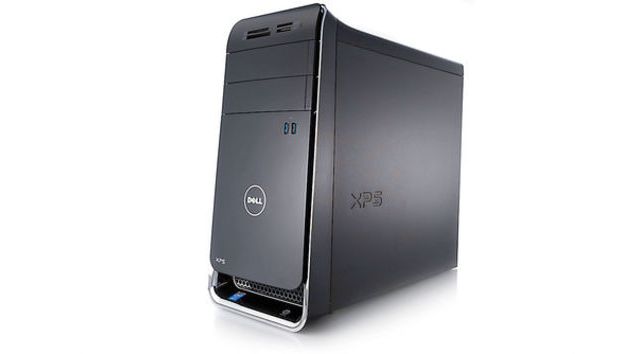 9. Дополнительное заданиеЯ вижу несколько способов усовершенствовать мой компьютер:Так как все 4 слота оперативной памяти заняты, можно лишь заменить чипы ОЗУ на более мощные.Также можно поставить дополнительный жесткий диск, на который можно копировать важные файлы.В компьютере нету вентилятора, выдувающего пыль из корпуса. Полезным усовершенствованием стала бы установка такого вентилятора.